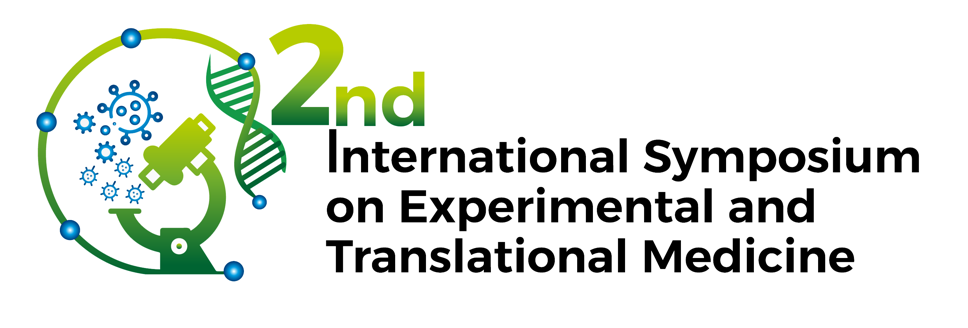 Presentación de trabajo libreInstrucciones para el envío de resumenEl resumen debe ser escrito en una sola página (márgenes normales de 3 cm), en inglés, fuente Arial de 11 puntos con interlineado sencillo.El título debe ser resaltado en negritas. Los nombres de los autores deben iniciar con apellido seguido del nombre. El autor principal debe ir subrayado (López-Arellano, Luis A.).Los nombres y afiliaciones del resumen serán tomados para la elaboración de la constancia de participación, la cual se entregará el día del evento al autor principal.El correo electrónico del autor principal debe indicarse al final de la lista de afiliaciones. El cuerpo del resumen debe ir en secciones seguidas: Introducción, Objetivo, Métodos, Resultados-discusión, y Conclusión, como se ve en ejemplo. Pueden usarse figuras o tablas siempre y cuando vayan dentro del límite del resumen (una sola página). Los resúmenes que no sigan estas características no serán tomados en cuenta para el libro de memorias. El resumen debe ser enviado vía el sistema del Simposio en: https://expmedicine.izt.uam.mx/ Fecha límite para el registro y envío de resumen es el lunes 1º de abril a la media noche. Las afiliaciones de los autores deben indicarse en cada nombre con superíndice y enlistadas debajo de la relación de autores. Se debe especificar departamento, institución, ciudad y país. El templete del cartel puede descargarse aquí. Dudas al correo: medicinaexp@izt.uam.mx . Este correo es solo para dudas, no se recibirán resúmenes. Participation with scientific workInstructions for abstracts1. The summary must be written on a single page (normal margins 3 cm), in English, Arial 11 font with single space.2. The title should be in bold. The authors' names must begin with the last name followed by the first name; the main author must be underlined (López-Arellano, Luis A.).3. The names and affiliations on the abstract will be taken to prepare the certificate of participation, which will be delivered to the main author on the day of the event.4. The main author's email must be indicated at the end of the affiliation list.5. The body of the abstract should be in consecutive sections: Introduction, Objective, methods, Results-discussion, and Conclusion, as shown in the sample.6. Figures or tables can be included if they are within the limit of the abstract (a single page).7. Abstracts that do not follow these characteristics will not be considered for the memory book.8. The abstract must be sent via the Symposium system in the website: https://expmedicine.izt.uam.mx/ 9. The deadline for registration and submission of the abstracts is Monday, April 1st, at midnight.10. The authors' affiliations must be indicated in each name with a superscript and the institutions listed below the list of authors. Department, institution, city, and country must be specified.11. The poster template (90x120 cm) can be downloaded here. 12. If you have any questions, please write to the email: medicinaexp@izt.uam.mx  This email address is for questions and information only; this email will not receive abstracts.